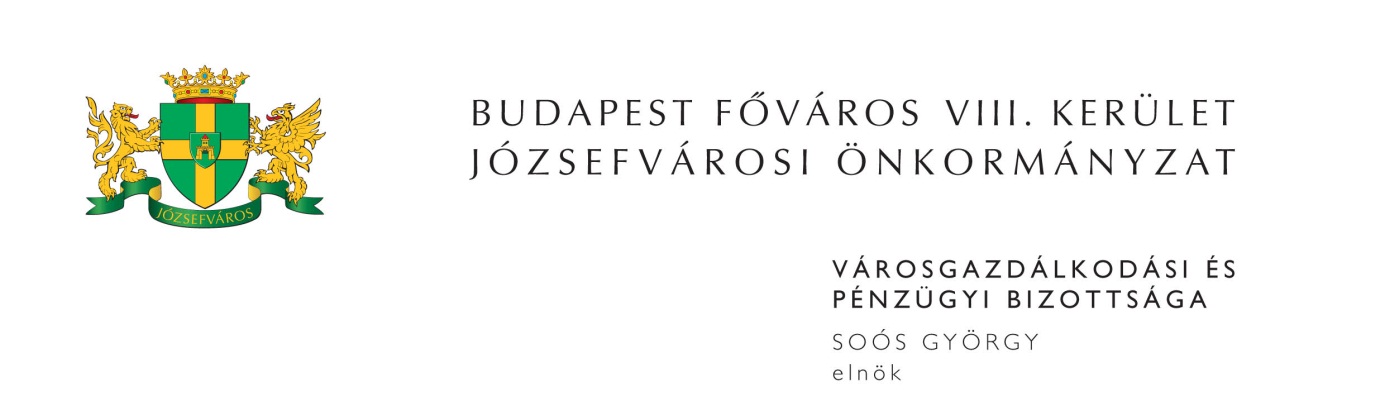 M E G H Í V ÓBudapest Józsefvárosi Önkormányzat Városgazdálkodási és Pénzügyi Bizottsága2014. évi 1. rendkívüli ülését2014. december 12-én (pénteken) 1030 órárahívom össze.A Városgazdálkodási és Pénzügyi Bizottság ülését a Józsefvárosi Polgármesteri HivatalI. em. 100-as termében (Budapest, VIII. Baross u. 63-67.) tartja.Napirend:1. Zárt ülés keretében tárgyalandó előterjesztések(írásbeli előterjesztés)Javaslat „Budapest Főváros VIII. kerület Józsefvárosi Önkormányzat és költségvetési szerveinek, valamint nemzetiségi önkormányzatok számláinak vezetése és a számlavezetéshez kapcsolódó szolgáltatások nyújtása” tárgyú közbeszerzési eljárásban a részvételre jelentkezők alkalmasságának megállapítására (PÓTKÉZBESÍTÉS)Előterjesztő: Páris Gyuláné – a Pénzügyi Ügyosztály vezetője A Budapest, VIII. kerület Puskin u. …………… szám alatti ingatlanra vonatkozó elővásárlási jogról való lemondásElőterjesztő: Pénzes Attila – a Vagyongazdálkodási és Üzemeltetési Ügyosztály vezetőjeA Budapest, VIII. kerület Déri Miksa u. ……………….. szám alatti ingatlanra vonatkozó elővásárlási jogról való lemondás Előterjesztő: Pénzes Attila – a Vagyongazdálkodási és Üzemeltetési Ügyosztály vezetőjeA Budapest, VIII. kerület Déri Miksa u. ……….. szám alatti ingatlanokra vonatkozó elővásárlási jogról való lemondás (PÓTKÉZBESÍTÉS)Előterjesztő: Pénzes Attila – a Vagyongazdálkodási és Üzemeltetési Ügyosztály vezetője2. Közbeszerzések(írásbeli előterjesztés)Javaslat a „Budapest-Józsefváros, Magdolna Negyed Program III.” (azonosító szám: KMOP-5.1.1/B-12-k-2012-0001), „Családfejlesztési szolgáltatás keretében Szociális Lakhatási Technikai Segítségnyújtás biztosítása” tárgyú közbeszerzési eljárás megindításáraElőterjesztő: Csete Zoltán – a Rév8 Zrt. mb. cégvezetőjeJavaslat „Józsefváros, Corvin Sétány Program 125-ös és 119/b tömbök II. ütem bontási munkái” tárgyú közbeszerzési eljárás megindítására (PÓTKÉZBESÍTÉS)Előterjesztő: Csete Zoltán – a Rév8 Zrt. mb. cégvezetőjeJavaslat a „Budapest VIII. kerület Százados út 14. alatt levő nevelési oktatási intézmény Pitypang Óvoda tervezése” tárgyú közbeszerzési eljárás megindítására (PÓTKÉZBESÍTÉS)Előterjesztő: Fernezelyi Gergely – a Városfejlesztési és Főépítészi Ügyosztály vezetője Javaslat „Kiviteli tervezési és kivitelezési vállalkozási szerződés keretében energiaracionalizálás Józsefvárosban a KEOP-5.5.0/A/12-2013-0122 azonosító számú projekt során” tárgyú közbeszerzési eljárás megindítására (PÓTKÉZBESÍTÉS)Előterjesztő: Fernezelyi Gergely – a Városfejlesztési és Főépítészi Ügyosztály vezetője3. Beszerzések(írásbeli előterjesztés)Javaslat a „2015. évre könyvvizsgálat ellátása” tárgyú, közbeszerzési értékhatárt el nem érő beszerzési eljárás eredményének megállapítására Előterjesztő: Páris Gyuláné – a Pénzügyi Ügyosztály vezetője4. Vagyongazdálkodási és Üzemeltetési ÜgyosztályElőterjesztő: Pénzes Attila – ügyosztályvezető(írásbeli előterjesztés)Közterület-használati kérelmek elbírálása (PÓTKÉZBESÍTÉS)Józsefváros Közbiztonságáért és Köztisztaságáért Szolgáltató Egyszemélyes Nonprofit Kft. beszámolója a folyamatban lévő perekről, 2015. évi üzleti tervérőlElőterjesztő: Bozsik István Péter - ügyvezető5. Kisfalu Kft.Előterjesztő: Kovács Ottó – a Kisfalu Kft. ügyvezető igazgatója(írásbeli előterjesztés)Lakás elidegenítésével kapcsolatos vételár és eladási ajánlat jóváhagyása (2 db)LD-BB Hungary Export-Import Kft. és a DR-RR Solid Kft. közös bérbevételi kérelme a Budapest VIII. kerület, Baross u. 43. szám alatti üres, önkormányzati tulajdonú nem lakás célú helyiségreANTÓNIA ’75 Kft. bérbevételi kérelme a Budapest VIII. kerület, Baross u. 80. szám alatti üres, önkormányzati tulajdonú nem lakás célú helyiségreÉMI ESTATE Kft. bérbevételi kérelme a Budapest VIII. kerület, Kőfaragó utca 5. szám alatti üres, önkormányzati tulajdonú nem lakás célú helyiségreJavaslat a Budapest VIII. kerület, Krúdy Gy. u. 3. szám alatti üres, önkormányzati tulajdonú nem lakás célú helyiség bérbeadására kiírt nyilvános pályázat lezárására és az eredmény megállapítására (PÓTKÉZBESÍTÉS)Javaslat a Budapest VIII. kerület, Rákóczi út 19. szám alatti üres, önkormányzati tulajdonú nem lakás célú helyiség bérbeadására kiírt nyilvános pályázat lezárására és az eredmény megállapítására (PÓTKÉZBESÍTÉS)Sz. Sz. és a RÉTESBOLT Anno 1926 Kft. bérbevételi kérelme a Budapest VIII., Rákóczi út 25. szám alatti üres, önkormányzati tulajdonú nem lakás célú helyiségrePuka Eduárd egyéni vállalkozó bérlő bérleti szerződés módosításra vonatkozó kérelme a Budapest VIII. kerület, Tavaszmező u. 19-21. szám alatti, önkormányzati tulajdonú nem lakás célú helyiségreTolnai Lajos u. 43/b. számú Társasház bérbevételi kérelme a Budapest VIII. kerület, Tolnai Lajos utca. 43/b. szám alatti üres, önkormányzati tulajdonú nem lakás célú helyiségreLORNYON Bt. és a MAKROVILÁG Kft. bérbevételi kérelme a Budapest VIII. kerület, Üllői út 16/b. szám alatti üres önkormányzati tulajdonú helyiségek vonatkozásábanJavaslat a Budapest VIII., Kőris u. 7. szám alatti telekingatlanra vonatkozó per lezárására6. Egyebek(írásbeli előterjesztés)Javaslat a Józsefváros Kártya megszemélyesítése tárgyában kötött szerződés módosítására Előterjesztő: Dr. Bojsza Krisztina – a Humánszolgáltatási Ügyosztály vezetőjeJavaslat az MNPIII. program önkormányzati bérházfelújításokra vonatkozó vállalkozási szerződések módosítására (PÓTKÉZBESÍTÉS)Előterjesztő: Csete Zoltán – a Rév8 Zrt. mb. cégvezetője Megjelenésére feltétlenül számítok. Amennyiben az ülésen nem tud részt venni, a Józsefvárosi Önkormányzat Képviselő-testületének 35/2014. (X.22.) sz. rendelete alapján kérem, azt írásban (levélben, elektronikus levélben) jelezni szíveskedjen Soós György elnöknek legkésőbb 2014. december 12-én 10,30 óráig. Budapest, 2014. december 10. 	Soós György s.k.	elnök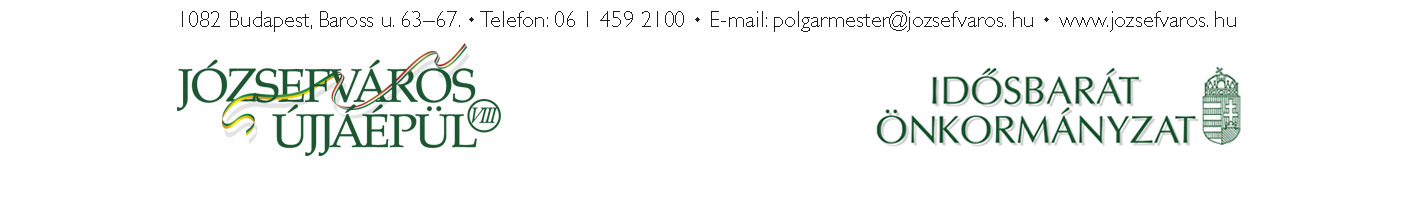 3